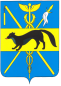 АДМИНИСТРАЦИЯБОГУЧАРСКОГО МУНИЦИПАЛЬНОГО РАЙОНАВОРОНЕЖСКОЙ ОБЛАСТИПОСТАНОВЛЕНИЕот «16» июня 2022 года № 389        г. БогучарОб именных стипендиях администрации Богучарского муниципального района Воронежской областиВ соответствии с муниципальной программой Богучарского муниципального района Воронежской области «Развитие образования, физической культуры и спорта Богучарского муниципального района», утвержденной постановлением администрации Богучарского муниципального района Воронежской области от 04.03.2019 № 144, в целях материального поощрения и социальной поддержки наиболее способных и одаренных обучающихся образовательных учреждений района администрация Богучарского муниципального района Воронежской области п о с т а н о в л я е т:1. Утвердить Положение о порядке назначения и выплаты именных стипендий администрации Богучарского муниципального района согласно приложению.2. Утвердить размер именной стипендии – 5 000 (пять тысяч) рублей на каждого стипендиата.3. Финансовому отделу администрации Богучарского муниципального района Воронежской области (Бровкина Н.А.) выделять отделу по образованию, опеке и попечительству администрации Богучарского муниципального района Воронежской области денежные средства в пределах бюджетных ассигнований.4. Признать утратившим силу постановление администрации Богучарского муниципального района Воронежской области от 08.05.2014 г. № 341 « Об именных стипендиях администрации Богучарского муниципального района Воронежской области»5. Контроль за исполнением данного постановления возложить на заместителя главы администрации Богучарского муниципального района Могилина С.Д.Приложение к постановлению администрации Богучарского муниципального района от 16.06.2022 № 389Положениео порядке назначения и выплаты именныхстипендий администрации Богучарского муниципального района1. Настоящее Положение разработано в целях оказания муниципальной поддержки талантливой молодежи, поощрения наиболее способных обучающихся образовательных учреждений района, формирования системы материального и морального стимулирования обучающихся в муниципальных казенных образовательных учреждениях, расположенных на территории Богучарского муниципального района.2. Именные стипендии администрации Богучарского муниципального района для обучающихся, проявивших особые успехи в учебе, назначаются выпускникам 11 классы общеобразовательных организаций, расположенных на территории Богучарского муниципального района. Стипендия выплачивается единоразово. 3. Кандидатами на получение именных стипендий назначаются обучающиеся, имеющие отличные результаты в учебе, значительные творческие и спортивные достижения: участие в международных, всероссийских, региональных, межрегиональных, областных конкурсах, фестивалях и иных конкурсных мероприятиях, проводимых в течение последнего года. 4. Назначение и выплата именных стипендий производится приказом отдела по образованию, опеке и попечительству администрации Богучарского муниципального района Воронежской области на основании представлений педагогических советов общеобразовательных организаций.5. Представления на именные стипендии направляются педагогическими советами общеобразовательных организаций в отдел по образованию, опеке и попечительству администрации Богучарского муниципального района Воронежской области.6. Размер именной стипендии на одного человека устанавливается постановлением администрации Богучарского муниципального района.7. Заявка на денежные средства для выплаты именных стипендий администрации Богучарского муниципального района направляется в финансовый отдел администрации Богучарского муниципального района. 8. Финансирование расходов, связанных с выплатой именных стипендий администрации Богучарского муниципального района Воронежской области, осуществляется отделом по образованию, опеке и попечительству администрации Богучарского муниципального района Воронежской области в установленном порядке.9. Именные стипендии вручаются в торжественной обстановке главой Богучарского муниципального района или уполномоченными им должностными лицами в мае - июне текущего года.Глава Богучарского муниципального района Воронежской областиВ.В. Кузнецов 